MỤC LỤCI. VTV7	.....................................................................................................................................21. Lịch học lớp 1 Online	22. Lịch học lớp 2 Online	23. Cách học trực tiếp giờ phát sóng trên truyền hình VTV7	2II. TRT : Truyền hình Huế	31. Lịch dạy học lớp 2 trên truyền hình TRT Cánh Diều năm học 2021 - 2022	32. Lịch học trên truyền hình TRT lớp 1, 2, 6 năm học 2021 – 2022	3III. H2	31. Học trực tuyến lớp 4 trên đài Hà Nội	32. Học trực tuyến lớp 5 trên đài Hà Nội	33. Học trực tuyến lớp 6 trên đài Hà Nội	34. Học trực tuyến lớp 7 trên đài Hà Nội	35. Học trực tuyến lớp 8 trên đài Hà Nội	36. Học trực tuyến lớp 9 trên đài Hà Nội	37. Học trực tuyến lớp 10 trên đài Hà Nội	38. Học trực tuyến lớp 11 trên đài Hà Nội	39. Học trực tuyến lớp 12 trên đài Hà Nội	3IV. AN GIANG	31. Lớp 1,2,3,4,5	3Lịch phát sóng chương trình dạy học trên truyền hình cấp tiểu học ở An Giang	3V. BTV : Đài truyền hình Bình Thuận	3Lịch học trực tuyến trên truyền hình BTV	3VI. DỰ KIẾN CHƯƠNG TRÌNH ĐÀI PT-TH THỪA THIÊN HUẾ: lớp 1,2,6	3LỊCH HỌC TRỰC TUYẾN TRÊN TRUYỀN HÌNH NĂM HỌC 2021-2022I. VTV71. Lịch học lớp 1 OnlineTừ ngày 6/9 năm 2021 kênh VTV7 sẽ phát sóng trực tiếp chuyên mục “Dạy Tiếng Việt lớp 1” vào khung giờ 14h30’-15h00’ các ngày từ thứ Hai đến thứ Bảy hằng tuần.2. Lịch học lớp 2 OnlineTổ chức dạy học Tiếng Anh cho học sinh lớp 2 bắt đầu phát sóng từ ngày 06/9/2021 vào khung giờ từ 15h00 đến 15h30 các ngày từ thứ Hai đến thứ Bảy hàng tuần và được lưu trên ứng dụng VTVgo, kênh Youtube VTV7…3. Cách học trực tiếp giờ phát sóng trên truyền hình VTV7Cách 1: Bật tivi kênh VTV7 của Đài truyền hình Việt NamCách 2: Học trực tuyến trên website: https://vtv7.vtv.vn/day-tieng-viet-lop-1-90Cách 3: Tải ứng dụng VTV Go và chọn xem kênh VTV7.Cách 4: Học trực tuyến trên kênh Youtube của VTV7: https://www.youtube.com/channel/UC5r0xuk4DsjsYiCq8H7AlDgII. TRT : Truyền hình Huế1. Lịch dạy học lớp 2 trên truyền hình TRT Cánh Diều năm học 2021 - 2022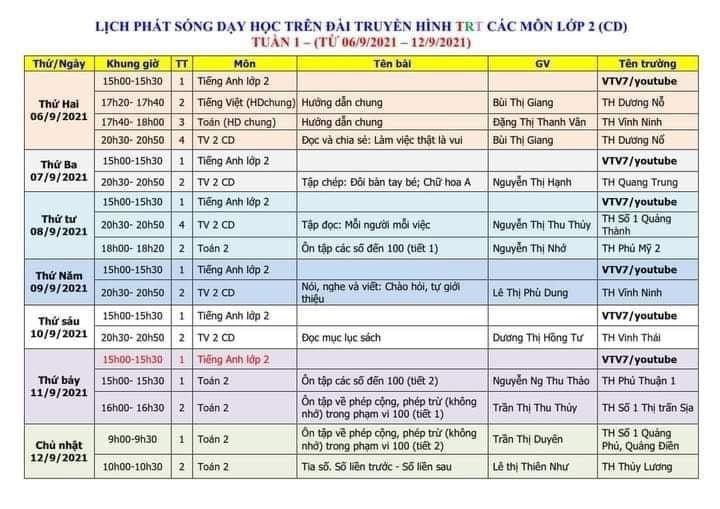 Các video tiết dạy của kênh truyền hình TRT có thể xem trực tiếp hoặc xem lại trên địa chỉ http://www.trt.com.vn/TRTOnline/tabid/65/Default.aspx.2. Lịch học trên truyền hình TRT lớp 1, 2, 6 năm học 2021 – 2022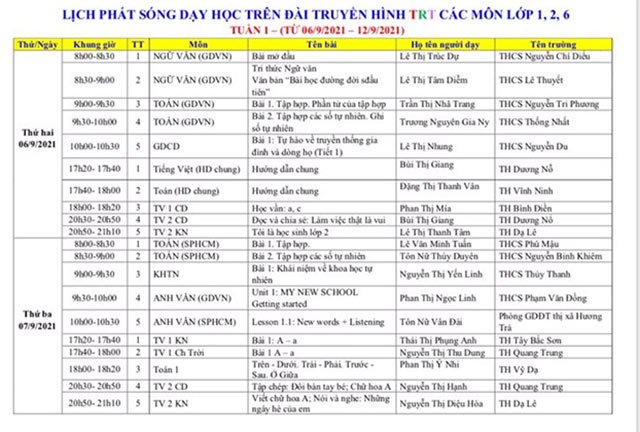 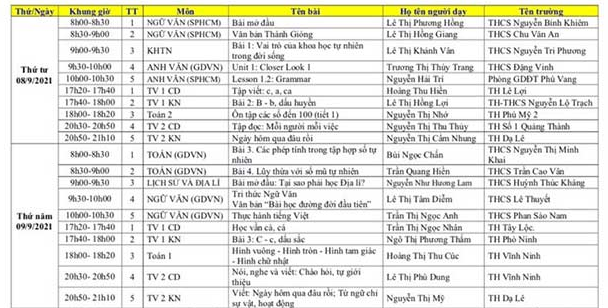 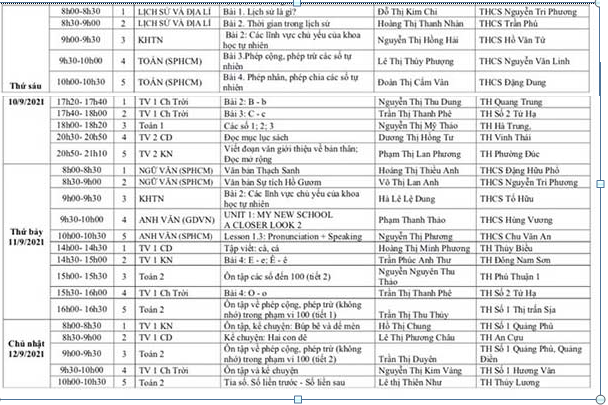 III. H21. Học trực tuyến lớp 4 trên đài Hà NộiLịch học lớp 4 sẽ được phát sóng trên kênh H22. Học trực tuyến lớp 5 trên đài Hà NộiLịch học lớp 5 sẽ được phát sóng trên kênh H23. Học trực tuyến lớp 6 trên đài Hà NộiLịch học lớp 6 sẽ được phát sóng trên kênh H24. Học trực tuyến lớp 7 trên đài Hà NộiLịch học lớp 7 sẽ được phát sóng trên kênh H25. Học trực tuyến lớp 8 trên đài Hà NộiLịch học lớp 8 sẽ được phát sóng trên kênh H26. Học trực tuyến lớp 9 trên đài Hà NộiLịch học lớp 9 sẽ được phát sóng trên kênh H27. Học trực tuyến lớp 10 trên đài Hà NộiLịch học lớp 10 sẽ được phát sóng trên kênh H28. Học trực tuyến lớp 11 trên đài Hà NộiLịch học lớp 11 sẽ được phát sóng trên kênh H29. Học trực tuyến lớp 12 trên đài Hà NộiLịch học lớp 12 sẽ được phát sóng trên kênh H2IV. AN GIANG1. Lớp 1,2,3,4,5Lịch phát sóng chương trình dạy học trên truyền hình cấp tiểu học ở An GiangLịch phát sóng chương trình dạy học qua truyền hình từ ngày 6/9/2021 đến 17/9/2021.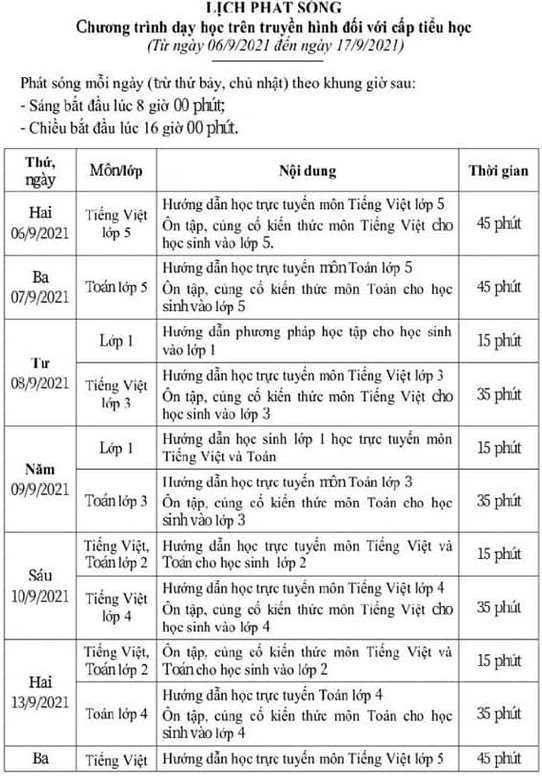 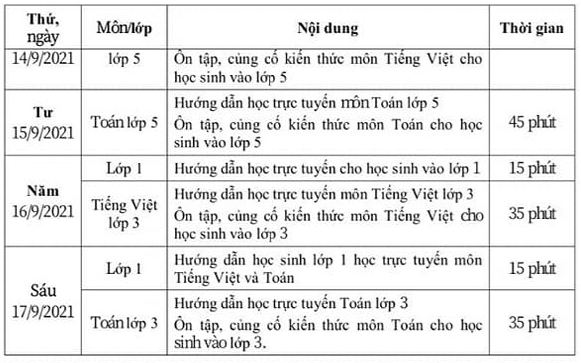 Cách xem Lịch và học trực tuyến trên truyền hình An Giang: Học kênh youtube chính thức của Đài Truyền hình An Giang: https://www.youtube.com/watch?v=zK1Vko6_DHcVào trực tiếp link: Lịch phát sóng chương trình dạy học trên truyền hình đối với cấp tiểu học ở An Giang để xem lịch học hoặc vào http://atv.org.vn/tivi/atv.html.V. BTV : Đài truyền hình Bình ThuậnLịch học trực tuyến trên truyền hình BTVLịch học trực tuyến trên truyền hình Bình Thuận chi tiết giờ phát, kênh, môn học, lớp, nội dung học của từng môn. Các bậc phụ huynh, các em học sinh cùng theo dõi mới nhất sau đây.Lịch học Ngày 06/09/2021VI. DỰ KIẾN CHƯƠNG TRÌNH ĐÀI PT-TH THỪA THIÊN HUẾ: lớp 1,2,6Thời gianThứ 2Thứ 3Thứ 4Thứ 5Thứ 6Thứ 714h - 14h30Tiếng Anh lớp 1Tiếng Anh lớp 1Tiếng Anh lớp 1Tiếng Anh lớp 1Tiếng Anh lớp 1Tiếng Anh lớp 114h30 - 15h00Tiếng Việt lớp 1Tiếng Việt lớp 1Tiếng Việt lớp 1Tiếng Việt lớp 1Tiếng Việt lớp 1Tiếng Việt lớp 1Thời gianThứ 2Thứ 3Thứ 4Thứ 5Thứ 6Thứ 715h00 - 15h30Tiếng Anh lớp 2Tiếng Anh lớp 2Tiếng Anh lớp 2Tiếng Anh lớp 2Tiếng Anh lớp 2Tiếng Anh lớp 2Giờ học19h45'Thứ 2Tiếng AnhThứ 3ToánThứ 4Tiếng ViệtThứ 5Tiếng AnhThứ 6ToánThứ 7Tiếng ViệtGiờ học20h30'Thứ 2Tiếng AnhThứ 3ToánThứ 4Tiếng ViệtThứ 5Tiếng AnhThứ 6ToánThứ 7Tiếng ViệtGiờ học8h30'Thứ 2Tiếng AnhThứ 3ToánThứ 4Ngữ VănThứ 5Tiếng AnhThứ 6ToánThứ 7Ngữ VănGiờ học9h15Thứ 2Tiếng AnhThứ 3ToánThứ 4Ngữ VănThứ 5Tiếng AnhThứ 6ToánThứ 7Ngữ VănGiờ học10h00'Thứ 2Tiếng AnhThứ 3ToánThứ 4Ngữ VănThứ 5Tiếng AnhThứ 6ToánThứ 7Ngữ VănGiờ học9h15'Thứ 2Tiếng AnhThứ 3ToánThứ 4Ngữ VănThứ 5Tiếng AnhThứ 6ToánThứ 7Ngữ VănThứ13h3014h1515h2Ngữ vănNgữ vănToán3Hóa họcHóa họcLịch sử4Tiếng AnhTiếng AnhNgữ văn5ToánĐịa lýToán6Vật lýTiếng AnhVật lý7Sinh họcSinh họcThứ15h3016h3017h102Ngữ vănNgữ vănToán3Hóa họcHóa họcLịch sử4Tiếng AnhTiếng AnhNgữ văn5ToánToánĐịa6Vật lýVật lýTiếng Anh7Sinh họcSinh họcThứ14h3015h1516h002Ngữ vănNgữ vănĐịa3Hóa họcHóa họcGDCD4Tiếng AnhTiếng AnhNgữ văn5ToánToánLịch sử6Vật lýVật lýTiếng Anh7Sinh họcSinh họcToánGiờ phátKênhMôn họcLớpNội dung họcNguồn08:00BTVNgữ Văn12Khái quát VHVN từ CMT8 năm 1945 đến hết thế kỉ XXSở GDĐT Bình Thuận08:30BTVToán12Ôn tập về các công thức đạo hàm của hàm sốSở GDĐT Bình Thuận09:00BTVTiếng Anh12Unit 1: Reading 1Sở GDĐT Bình Thuận15:00BTVNgữ Văn9Phong cách Hồ Chí MinhSở GDĐT Bình Thuận15:30BTVToán9Các hệ thức về cạnh và đường cao trong tam giác vuông (Tiết 1)Sở GDĐT Bình Thuận16:00BTVTiếng Anh9Revision (Grammar&Vocabs:Grade 8)Sở GDĐT Bình ThuậnThứ/ NgàyGIỜChương TrìnhThời lượngThứ hai 6/98h00Dạy học: Ngữ văn lớp 6 ( NXB GDVN )- Bài mở đầu30'Thứ hai 6/98h30Dạy học: Ngữ văn lớp 6 ( NXB GDVN )- Tri thức Ngữ văn " Bài học đường đời đầu tiên"30'Thứ hai 6/99h00Dạy học: Toán lớp 6 ( NXB GDVN )- Tập hợp; phần tử của tập hợp30'Thứ hai 6/99h30Dạy học: Toán lớp 6 ( NXB GDVN )- Tập hợp các số tự nhiên30'Thứ hai 6/910h00Dạy học: GDCD lớp 6- Tự hào về truyền thống gia đình và dòng họ30'Thứ hai 6/917h20Dạy học: Tiếng Việt- Hướng dẫn chung20'Thứ hai 6/917h40Dạy học: Toán- Hướng dẫn chung20'Thứ hai 6/918h00Dạy học: Tiếng Việt lớp 1 ( NXB Cánh diều): Vần a, c20'Thứ hai 6/920h30Dạy học: Tiếng Việt lớp 2 ( NXB Cánh diều)-  Đọc và chia sẻ:  Làm việc thật là vui20'Thứ hai 6/920h50Dạy học: Tiếng Việt lớp 2 ( NXB KNTTVCS)-  Tôi là học sinh lớp 220'Thứ ba       7/9                Thứ ba       7/9                8h00Dạy học: Toán lớp 6 ( NXB SP HCM )- Tập hợp30'Thứ ba       7/9                8h30Dạy học: Toán lớp 6 ( NXB SP HCM )- Tập hợp các số tự nhiên30'Thứ ba       7/9                9h00Dạy học: Khoa học tự nhiên lớp 6- Khái niệm về khoa học tự nhiên30'Thứ ba       7/9                9h30Dạy học: Anh văn lớp 6 ( NXB GDVN )- Unit 1: My new school30'Thứ ba       7/9                10h00Dạy học: Anh văn lớp 6 ( NXB SP HCM )- Lesson 1.1: New words + Listening30'Thứ ba       7/9                17h20Dạy học: Tiếng Việt lớp 1 ( NXB KNTTVCS): Bài 1: A-a20'Thứ ba       7/9                17h40Dạy học: Tiếng Việt lớp 1 ( NXB CTST): Bài 1: A-a20'Thứ ba       7/9                18h00Dạy học: Toán lớp 1- Trên, dưới; Trái, phải; Trước, sau; Ở giữa20'Thứ ba       7/9                20h30Dạy học: Tiếng Việt lớp 2 ( NXB Cánh diều)- Tập chép: Đôi bàn tay bé; Chữ hoa A20'Thứ ba       7/9                20h50Dạy học: Tiếng Việt lớp 2 ( NXB KNTTVCS)- Viết chữ hoa A; Nói và nghe: Những ngày hè của em20'  Thứ tư        8/9                       Thứ tư        8/9                     8h00Dạy học: Ngữ văn lớp 6 ( NXB SP HCM )- Bài mở đầu30'  Thứ tư        8/9                     8h30Dạy học: Ngữ văn lớp 6 ( NXB SP HCM )- Văn bản " Thánh gióng"30'  Thứ tư        8/9                     9h00Dạy học: Khoa học tự nhiên lớp 6- Bài 1: Vai trò của KHTN trong đời sống30'  Thứ tư        8/9                     9h30Dạy học: Anh văn lớp 6 ( NXB GDVN )- Unit 1: Closer Look 130'  Thứ tư        8/9                     10h00Dạy học: Anh văn lớp 6 ( NXB SP HCM )- Lesson 1.2: Grammar30'  Thứ tư        8/9                     17h20Dạy học: Tiếng Việt lớp 1 ( NXB Cánh diều)- Tập viết: c, a, ca20'  Thứ tư        8/9                     17h40Dạy học: Tiếng Việt lớp 1 ( NXB KNTTVCS)- Bài 2: B-b, dấu huyền20'  Thứ tư        8/9                     18h00Dạy học: Toán lớp 2- Ôn tập các số đến 100 ( Tiết 1)20'  Thứ tư        8/9                     20h30Dạy học: Tiếng Việt lớp 2 ( NXB Cánh diều)- Tập đọc: Mỗi người mỗi việc20'  Thứ tư        8/9                     20h50Dạy học: Tiếng Việt lớp 2 ( NXB KNTTVCS)- Ngày hôm qua đâu rồi20' Thứnăm 9/9 Thứnăm 9/98h00Dạy học: Toán lớp 6 ( NXB GDVN )- Các phép tính trong tập hợp số tự nhiên30' Thứnăm 9/98h30Dạy học: Toán lớp 6 ( NXB GDVN )- Lũy thừa với số mũ tự nhiên30' Thứnăm 9/99h00Dạy học: Lịch sử và địa lý lớp 6- Bài mở đầu30' Thứnăm 9/99h30Dạy học: Ngữ văn lớp 6 ( NXB GDVN )- Tri thức Ngữ văn " Bài học đường đời đầu tiên"30' Thứnăm 9/910h00Dạy học: Ngữ văn lớp 6 ( NXB GDVN )- Thực hành tiếng Việt30' Thứnăm 9/910h40Chương trình Huế kết nối15' Thứnăm 9/917h20Dạy học: Tiếng Việt lớp 1 ( NXB Cánh diều)- Học vần: Cà, cá20' Thứnăm 9/917h40Dạy học: Tiếng Việt lớp 1 ( NXB KNTTVCS)- Bài 3: C-c, dấu sắc20' Thứnăm 9/918h00Dạy học: Toán lớp 1- Hình vuông; hình tròn; hình tam giác; hình chữ nhật20' Thứnăm 9/920h30Dạy học: Tiếng Việt lớp 2 ( NXB Cánh diều)- Nói, nghe và viết: Chào hỏi, tự giới thiệu20' Thứnăm 9/920h50Dạy học: Tiếng Việt lớp 2 ( NXB KNTTVCS)- Viết: Ngày hôm qua đâu rồi; Từ ngữ chỉ sự vật, hoạt động20'Thứ sáu   10/9Thứ sáu   10/98h00Dạy học: Lịch sử và địa lý lớp 6- Bài 1: Lịch sử là gì?30'Thứ sáu   10/98h30Dạy học: Lịch sử và địa lý lớp 6- Bài 2: Thời gian trong lịch sử30'Thứ sáu   10/99h00Dạy học: Khoa học tự nhiên lớp 6- Bài 2: Các lĩnh vực chủ yếu của KHTN30'Thứ sáu   10/99h30Dạy học: Toán lớp 6 ( NXB SP HCM )- Bài 3: Phép cộng, trừ các số tự nhiên30'Thứ sáu   10/910h00Dạy học: Toán lớp 6 ( NXB SP HCM )- Bài 4: Phép nhân, chia các số tự nhiên30'Thứ sáu   10/910h40Chương trình Ẩm thực bốn phương15'Thứ sáu   10/917h20Dạy học: Tiếng Việt lớp 1 ( NXB CTST)- Bài 2: B-b20'Thứ sáu   10/917h40Dạy học: Tiếng Việt lớp 1 ( NXB CTST)- Bài 2: C-c20'Thứ sáu   10/918h00Dạy học: Toán lớp 1- Các số 1;2;320'Thứ sáu   10/920h30Dạy học: Tiếng Việt lớp 2 ( NXB Cánh diều)- Đọc mục lục sách20'Thứ sáu   10/920h50Dạy học: Tiếng Việt lớp 2 ( NXB KNTTVCS)- Viết đoạn văn giới thiệu bản thân; Đọc mở rộng20'Thứ bảy      11/9                       Thứ bảy      11/9                       8h00Dạy học: Ngữ văn lớp 6 ( NXB SP HCM )- Văn bản " Thạch Sanh"30'Thứ bảy      11/9                       8h30Dạy học: Ngữ văn lớp 6 ( NXB SP HCM )- Văn bản " Sự tích Hồ Gươm"30'Thứ bảy      11/9                       9h00Dạy học: Khoa học tự nhiên lớp 6- Bài 2: Các lĩnh vực chủ yếu của KHTN30'Thứ bảy      11/9                       9h30Dạy học: Anh văn lớp 6 ( NXB GDVN )- Unit 1: Closer look 230'Thứ bảy      11/9                       10h00Dạy học: Anh văn lớp 6 ( NXB SP HCM )- Lesson 1.3:  Pronunciation + Speaking30'Thứ bảy      11/9                       14h00Dạy học: Tiếng Việt lớp 1 ( NXB Cánh diều)- Tập viết: cà, cá30'Thứ bảy      11/9                       14h30Dạy học: Tiếng Việt lớp 1 ( NXB KNTTVCS)- Bài 4: E-e; Ê-ê30'Thứ bảy      11/9                       15h00Dạy học: Toán lớp 2- Ôn tập các số đến 100 ( Tiết 2)30'Thứ bảy      11/9                       15h30Dạy học: Tiếng Việt lớp 1 ( NXB CTST)- Bài 4: O-o30'Thứ bảy      11/9                       16h00Dạy học: Toán lớp 2- Ôn tập về phép cộng, trừ ( không nhớ) trong phạm vi 100 ( Tiết 1)30'Chủ nhật     12/9                       Chủ nhật     12/9                       8h00Dạy học: Tiếng Việt lớp 1 ( NXB KNTTVCS)- Ôn tập, kể chuyện: Búp bê và dế mèn30'Chủ nhật     12/9                       8h30Dạy học: Tiếng Việt lớp 1 ( NXB Cánh diều)- Kể chuyện: Hai con dê30'Chủ nhật     12/9                       9h00Dạy học: Toán lớp 2- Ôn tập về phép cộng, trừ ( không nhớ) trong phạm vi 100 ( Tiết 2)30'Chủ nhật     12/9                       9h30Dạy học: Tiếng Việt lớp 1 ( NXB CTST)- Ôn tập và kể chuyện30'Chủ nhật     12/9                       10h00Dạy học: Toán lớp 2- Tia số; Số liền trước- Số liền sau30'